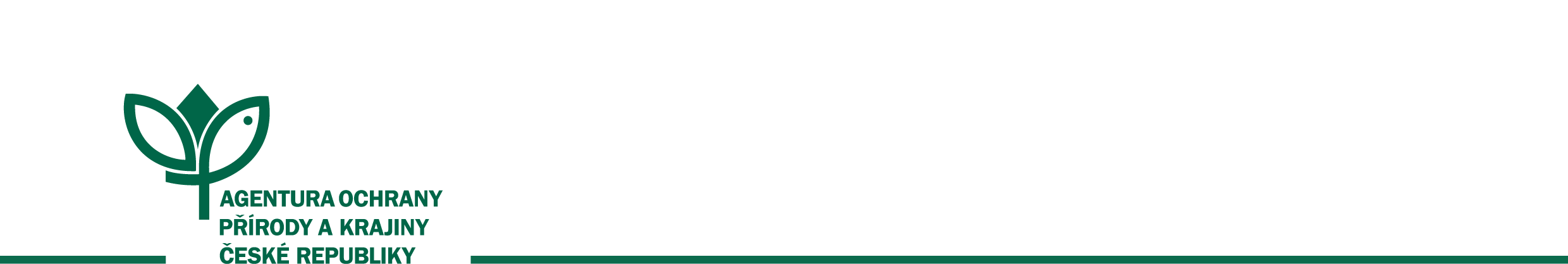 Číslo smlouvy: 07755/SVSL/19SMLOUVA O DÍLOuzavřená dle ustanovení § 2586 a násl. zák. č. 89/2012 Sb., občanského zákoníku, ve znění pozdějších předpisůSmluvní strany ObjednatelČeská republika - 	Agentura ochrany přírody a krajiny České republikySídlo: 			Kaplanova 1931/1, 148 00 Praha 11 - Chodov  Zastoupený:	RNDr. František Pelc, ředitelIČO: 			629 335 91 	Bankovní spojení: 	ČNB Praha, Číslo účtu:	18228011/0710(dále jen „objednatel”)Zhotovitel……………. Sídlo:	Zastoupený:	IČO:Bankovní spojení:	, Číslo účtu:zapsaný v obchodním rejstříku vedeným Městským/Krajským soudem v ………,sp.zn. ……Telefon:		   (dále jen „zhotovitel”) Předmět smlouvy Předmětem plnění je zhotovení kompletní projektové dokumentace vč. související inženýrské činnosti pro akci „Celková rekonstrukce objektu v Olomouci“.Rozsah plnění bude zahrnovat tyto části díla (výkonové fáze): Zajištění podkladů pro projektovou dokumentaci (digitalizace podkladů, kontrolní měření, průzkum vlhkosti objektu),Vypracování projektové dokumentace pro stavební povolení vč. položkového rozpočtu a výkazu výměr,Inženýrská činnost (zajištění vyjádření dotčených orgánů a správců sítí, zajištění stavebního povolení vč. nabytí právní moci),Vypracování projektové dokumentace pro realizaci stavby vč. položkového rozpočtu a výkazu výměr,výkon autorského dozoru.Rozsah činnosti, odpovědnost zhotovitele a obsahové náležitosti plnění díla uvedené v bodě 2.2 smlouvy jsou uvedeny v příloze č. 1 smlouvy. Zde je stanoveno i množství a rozsah předávané dokumentace.  Požadavky objednatele na stavbu jsou obsahem přílohy č. 2.Zhotovitel rovněž poskytne veškeré odborné a související výkony, které vedou k naplnění záměru a účelu díla vymezeném touto smlouvou. Dílo bude zpracováno v souladu s platnou legislativou, s odsouhlasenými záměry a požadavky objednatele a s připomínkami a podmínkami příslušných institucí (včetně dotčených orgánů státní správy).Objednatel je oprávněn v průběhu platnosti smlouvy jednostranně omezit rozsah díla v dosud neprovedené části, a to především s ohledem na případné nepřidělení finančních prostředků objednateli ze státního rozpočtu. Při snížení rozsahu díla bude přiměřeně snížena jeho cena.  Veškeré práce budou provedeny v souladu s vyhláškou č. 169/2016 Sb. Součástí projektové dokumentace (dále jen „PD“) bude „Prohlášení zhotovitele PD“ následujícího znění: „Tímto garantuji, že zhotovená projektová a rozpočtová dokumentace je provedena ve stupni pro provedení stavby v souladu s vyhláškou č. 169/2016 Sb.“ – a podpis, razítko a aktuální datum.Objednatel je oprávněn kontrolovat provádění díla ve všech stupních jeho rozpracovanosti.Součástí rozpočtu a výkazu výměr budou také vedlejší a ostatní náklady dle § 8 vyhlášky č. 169/2016 Sb. Rozpočet a výkaz výměr musí u jednotlivých položek obsahovat „popis odkazující na příslušnou grafickou nebo textovou část dokumentace tak, aby umožnil kontrolu celkové výměry“ dle § 7 odst. 1 vyhlášky č. 169/2016 Sb.Zhotovitel je vázán pokyny a předanými podklady od objednatele.Objednatel jmenuje odborným garantem: Mgr. Tomáše Vávru, tel.: 725 720 641, e-mail: tomas.vavra@nature.cz a Ing. Michala Servuse, tel.: 724 851 905, e-mail: michal.servus@nature.cz. Objednatel pověřuje odborného garanta jednáním se zhotovitelem a zmocňuje ho ke všem úkonům souvisejícím s věcným a časovým postupem při řešení díla a k převzetí díla v rozsahu této smlouvy.Doba a místo plněníZhotovitel se zavazuje provést části předmětu díla dle článku 2.2 smlouvy a předat je bez vad a nedodělků objednateli ve lhůtě do: Zhotovitel je povinen zahájit provádění díla nejpozději do 10 dnů od účinnosti této smlouvy.Pokud zhotovitel zhotoví dílo před dohodnutým termínem, zavazuje se objednatel, že převezme dílo i v dřívějším nabídnutém termínu, pokud bude bez vad a nedodělků.Místo plnění: Agentura ochrany přírody a krajiny České republiky, regionální pracoviště Olomoucko, Lafayettova 13, 779 00 Olomouc. Cena a platební podmínky Cena za dílo je stanovena dohodou smluvních stran v souladu se zákonem a je dohodnuta jako cena maximální a nejvýše přípustná. Tato cena je platná po celou dobu trvání této smlouvy a může být změněna pouze, dojde-li v průběhu platnosti smlouvy ke změnám zákonných sazeb DPH.Cena je stanovena:Cena bez DPH: 	DPH 21%:	Cena včetně DPH: Zhotovitel je/není plátcem DPH.	Cena jednotlivých částí díla dle bodu 2.2 smlouvy je stanovena následujícím způsobem:Vypracování projektové dokumentace pro provedení stavby včetně položkového rozpočtu, výkazu výměr pro výběr zhotovitele a zajištění inženýrské činnosti obsahuje tyto části:Kompletní digitalizace podkladů zaměření stávajícího stavu a kontrolní měření na místě stavbyProvedení průzkumu vlhkosti zdiva v 1. PP a části 1. NPStavební část (architektonicko-stavební a stavebně-konstrukční řešení)Požárně bezpečnostní řešeníTechnika prostředí staveb (ZTI, UT, VZT, elektro silnoproud a slaboproud, plynoinstalace-včetně nové přípojky plynu)Výkaz výměr a položkový rozpočet nákladůEnergetický průkaz s energetickým štítkem budovyInženýrskou činnost: zajistit opatření stavebního úřadu vč. vyjádření dotčených orgánů. V případě, že stavební záměr nevyžaduje opatření stavebního úřadu zajistit od místně příslušného stavebního úřadu „sdělení“ že zamýšlený záměr nevyžaduje žádné opatření stavebního úřadu Cena za jednotlivé části díla bude fakturována při jejich předání na adresu sídla objednatele formou daňových dokladů vystavených zhotovitelem ve dvojím originále. Nárok na zaplacení vzniká zhotoviteli provedením příslušných částí díla bez vad a nedodělků. Zhotovitel je povinen daňový doklad vystavit a doručit objednateli e-mailem nebo na adresu sídla objednatele nejpozději do 15 pracovních dnů od předání příslušné části díla.Dílo či jeho části, vyjma výkonu autorského dozoru budou předávány na základě předávacího protokolu. Objednatelova kontrola se týká prověření, zda dílo nemá zřejmé vady a nedostatky. Objednatel však není povinen přezkoumávat výpočty nebo takové výpočty provádět, zkoumat technická řešení a ani za ně neručí. V případě skrytých vad nebo technických řešení, která jsou v rozporu s ČSN nebo jinými závaznými předpisy, se zhotovitel nezbavuje odpovědnosti za škody a plně za případnou škodu odpovídá. Objednatel je oprávněn nepřevzít dílo vykazující byť jen drobné vady či nedodělky.Objednatel má právo převzít i takové dílo, resp. příslušnou část, která vykazuje drobné vady a nedodělky, které samy o sobě ani ve spojení s jinými nebrání řádnému užívaní díla. V tom případě je zhotovitel povinen odstranit tyto vady a nedodělky v termínu stanoveném objednatelem uvedeném v předávacím protokolu.Cena za výkon autorského dozoru bude kalkulována a fakturována za uplynulý kalendářní měsíc výkonu autorského dozoru, a to na adresu sídla objednatele formou daňových dokladů vystavených zhotovitelem ve dvojím originále.Daňový doklad (faktura) bude obsahovat nejméně tyto základní náležitosti:označení daňového dokladu a jeho číslo,číslo smlouvy o dílo a den jejího uzavření,identifikace smluvních stran, předmět plnění dodávky,den odeslání dokladu a lhůta splatnosti,označení banky zhotovitele vč. identifikátoru a čísla účtu, na který má být úhrada provedena,fakturovanou částku,údaje o zápisu v obchodním resp. živnostenském rejstříku,podpis a razítko zástupce objednatele oprávněného jednat – odborný garant.Za dílo není možno vystavovat zálohový daňový doklad (fakturu). Daňový doklad vystavený zhotovitelem je splatný do 30 kalendářních dnů po jeho obdržení objednatelem. Objednatel může daňový doklad vrátit do data jeho splatnosti, pokud obsahuje nesprávné nebo neúplné náležitosti či údaje. Lhůta splatnosti počne běžet novým doručením daňového dokladu.Odpovědnost zhotovitele za škoduZhotovitel odpovídá za veškerou škodu, kterou způsobí on sám nebo osoby, které použije k plnění předmětu smlouvy a které vzniknou následkem chybného zpracování díla.Zhotovitel je objednateli v souladu s touto smlouvou odpovědný za škodu způsobenou vadným vykonáním nebo opomenutím vykonat sjednané činnosti či poskytnout sjednané služby. Pro vyloučení pochybností strany uvádí, že tato odpovědnost se vztahuje i na chybné zpracování výkazu výměr, položkového rozpočtu, kalkulací.Zhotovitel je povinen mít po celou dobu provádění díla a po celou dobu trvání záruky platnou pojistnou smlouvu pokrývající veškerou odpovědnost zhotovitele za škodu či jinou újmu způsobenou třetím osobám, včetně objednatele, s minimálním celkovým limitem pojistného plnění ve výši 3.000.000 Kč. Kopii pojistné smlouvy nebo pojistného certifikátu osvědčující splnění povinnosti zhotovitele dle tohoto odstavce je zhotovitel povinen předložit objednateli kdykoliv na vyžádání.Při vzniku pojistné události zabezpečuje veškeré úkony vůči pojistiteli zhotovitel. Objednatel je povinen poskytnout zhotoviteli v souvislosti s pojistnou událostí součinnost. Odpovědnost za vady díla a zárukaZhotovitel odpovídá za vady, jež má dílo, resp. jeho části, v době předání objednateli, byť se vady projeví až později. Zhotovitel poskytuje na dílo záruku po dobu 6 let. Po tuto dobu je objednatel oprávněn uplatnit vady, které se na díle projeví.Objednatel je povinen případné vady písemně reklamovat u zhotovitele. V reklamaci musí být vady popsány a uvedeno, jak se projevují. Dále v reklamaci objednatel uvede, v jaké lhůtě požaduje odstranění vad.Objednatel je oprávněn požadovat odstranění vady opravou, poskytnutím náhradního plnění nebo slevu ze sjednané ceny. Výběr způsobu nápravy náleží objednateli.Odstoupení od smlouvyObjednatel je oprávněn od smlouvy odstoupit za podmínek stanovených zákonem, nebo pokud:na danou akci (stavbu či úpravu, pro kterou se vyhotovuje projektová dokumentace) nebo na realizaci díla podle této smlouvy mu nebudou přiděleny finanční prostředky od Ministerstva životního prostředí,akci nebude možno realizovat, neboť stát ztratí vlastnické právo k nemovitým věcem, na kterých se má daná akce realizovat.Zhotovitel je oprávněn od smlouvy odstoupit za podmínek stanovených zákonem.Odstoupení od smlouvy musí být učiněno písemně. Odstoupení je účinné dnem doručení písemného oznámení druhé smluvní straně.Při odstoupení objednatele od smlouvy nevzniká zhotoviteli nárok na žádné zákonné ani smluvní sankce.V případě odstoupení od smlouvy objednatelem vyfakturuje zhotovitel objednateli skutečně vynaložené náklady ke dni odstoupení. Náklady budou prokázané zpracovanou částí díla.SankceV případě prodlení s dodáním díla či jeho jednotlivých částí či odstraněním vad a nedodělků uvedených v předávacím protokolu je zhotovitel povinen zaplatit smluvní pokutu ve výši 0,1 % z celkové ceny díla bez DPH za každý den prodlení.V případě prodlení objednatele s placením vyúčtování je objednatel povinen zaplatit zhotoviteli úrok z prodlení z nezaplacené částky v zákonné výši. Nárok na úrok z prodlení vzniká zhotoviteli až po 30 dnech po splatnosti daňového dokladu. Ustanoveními o smluvní pokutě není dotčen nárok oprávněné smluvní strany požadovat náhradu škody v plném rozsahu.Závěrečná ustanoveníPráva a povinnosti smluvních stran touto smlouvou výslovně neupravené se řídí zákonem č. 89/2012 Sb., občanským zákoníkem, v platném znění.Smluvní strany se dohodly, že tuto smlouvu je možno měnit a doplňovat pouze očíslovanými písemnými smluvními dodatky.Zhotovitel bere na vědomí, že tato smlouva může podléhat povinnosti jejího uveřejnění podle zákona č. 340/2015 Sb., o zvláštních podmínkách účinnosti některých smluv, uveřejňování těchto smluv a o registru smluv (zákon o registru smluv), ve znění pozdějších předpisů, zákona č. 134/2016 Sb., o zadávání veřejných zakázek, ve znění pozdějších předpisů a/nebo jejího zpřístupnění podle zákona č. 106/1999 Sb., o svobodném přístupu k informacím, ve znění pozdějších předpisů a tímto s uveřejněním či zpřístupněním podle výše uvedených právních předpisů souhlasí.Smlouva se vyhotovuje ve čtyřech (4) stejnopisech, z nichž každý má platnost originálu. Tři (3) stejnopisy obdrží objednatel, jeden (1) stejnopis obdrží zhotovitel. Smluvní strany po přečtení této smlouvy prohlašují, že souhlasí s jejím obsahem, že tato smlouva byla sepsána na základě jejich pravé, svobodné a vážně míněné vůle, a že nebyla sjednána v tísni ani za nápadně nevýhodných podmínek.Smlouva nabývá platnosti dnem podpisu oprávněným zástupcem poslední smluvní strany. Smlouva nabývá účinnosti dnem přidělení finančních prostředků na realizaci díla ze strany Ministerstva životního prostředí. Podléhá-li však tato smlouva povinnosti uveřejnění prostřednictvím registru smluv podle zákona o registru smluv, nenabude účinnosti dříve, než dnem jejího uveřejnění. Smluvní strany se budou vzájemně o nabytí účinnosti smlouvy neprodleně informovat. Součástí smlouvy jsou následující přílohy:Příloha č. 1 – Rozsah činnosti, odpovědnost zhotovitele a obsahové náležitosti plnění předmětu dílaPříloha č. 2 - Požadavky objednatele na stavbuPříloha č. 3 – Kopie pojistné smlouvyV Praze, dne ……………..	V ……………..dne ……………..RNDr. František Pelc, ředitel 	……………..                 (objednatel)	(zhotovitel)Příloha č. 1.Rozsah ČINNOSTI, ODPOVĚDNOST ZHOTOVITELE a obsahové náležitosti plnění PŘEDMĚTU DÍLA a)   Zajištění podkladů pro PDZhotovitel v průběhu této fáze poskytne tyto služby a výkony:provede obhlídku místa (staveniště, opravy) a jeho okolí,určí podklady a průzkumy, nutné pro zhotovení díla, určí rozsah a náplň spolupráce jiných odborníků-specialistů a objasní rozsah práce, shrne výsledky, vyhodnotí je a učiní pro klienta závěry, zejména prostuduje s klientem jeho představy o rozpočtu díla, a předloží klientovi vlastní odhad rozpočtu díla, komentuje jej ve vztahu k programu a navrhuje alternativní přístupy k řešení a k uzavřené zakázce,vyhodnotí a odsouhlasí s klientem cílové představy (mezní podmínky), provedení průzkumu vlhkosti zdiva v 1. PP a části 1. NPodsouhlasí zapojení dalších profesí a zapracování jejich profesních požadavků, uskuteční předběžná jednání s dotčenými orgány veřejné správy a dotčenými osobami právnickými nebo fyzickými za účelem získání jejich kladného stanoviska k zamýšlenému dílu.b) Vypracování projektové dokumentace pro stavební povolení vč. položkového rozpočtu a výkazu výměr	Zhotovitel v průběhu této fáze poskytne tyto služby a výkony:zhotovitel zhotoví dokumentaci dle příslušných ČSN v částech závazných i směrných. Odchylky musí být vždy písemně odsouhlaseny objednatelem. Nebude-li upřesněno jinak, bude veškerá projektová dokumentace stavby realizována v měřítku M 1 : 50, situace a detaily v příslušných měřítkách,Součástí této dokumentace je i zpracování položkového rozpočtu. Nikde v rozpočtu (a to ani ve vedlejších a ostatních nákladech) nebudou uvedeny následující položky:autorský dozor projektanta,technický dozor investora,koordinátor bezpečnosti práce na staveništi včetně plánu BOZP,finanční rezerva,dokumentace pro stavební povolení a položkový rozpočet budou předány ve 3 paré a v 1 vyhotoveních v digitální podobě na CD. Na elektronickém nosiči bude projektová dokumentace v DWG a PDF formátu. Položkový rozpočet akce, písemně odsouhlasený objednatelem, bude mít údaje množství zaokrouhlené na dvě desetinná místa, a bude předán ve formátu XLS.c) Inženýrská činnost (zajištění vyjádření dotčených orgánů a správců sítí, zajištění stavebního povolení vč. nabytí právní moci)	Zhotovitel v průběhu této fáze poskytne tyto služby a výkony:  připraví projekt k žádosti o vydání stavebního povolení v rozsahu stanoveném legislativou  a upřesněným touto smlouvou,obstará doklady a vyjádření dotčených orgánů a dotčených právnických a fyzických osob potřebné pro vydání příslušného povolení, vypracuje žádost o vydání stavebního povolení za použití podkladů všech zúčastněných profesí, doplní a přizpůsobí projekt podle získaných dokladů a vyjádření, bude se účastnit stavebního řízení, obstará stavební povolení, zapracuje podmínky obdrženého stavebního povolení do projektu,připraví podklady pro případné odvolání,dokumentace s vydaným stavebním povolením bude objednateli předána v 1 paré a v 1 vyhotovení v digitální podobě na CD. Potřebný počet paré k odsouhlasení příslušnými orgány státní správy zajistí na své náklady zhotovitel.d) Vypracování projektové dokumentace pro realizaci stavby vč. položkového rozpočtu a výkazu výměr	Zhotovitel v průběhu této fáze poskytne tyto služby a výkony:zhotovitel zhotoví dokumentaci dle příslušných ČSN v částech závazných i směrných. Odchylky musí být vždy písemně odsouhlaseny objednatelem. Nebude-li upřesněno jinak, bude veškerá projektová dokumentace stavby realizována v měřítku M 1 : 50, situace a detaily v příslušných měřítkách,propracuje projekt až do úrovně jednoznačně určující požadavky na kvalitu a charakteristické vlastnosti stavby umožňující vypracování poptávky případným dalším dodavatelům stavby; součástí této dokumentace jsou vždy i nezbytná výkresová znázornění detailů tvarových, konstrukčních, materiálových a dispozičních a podrobnosti o technologiích, jedná-li se o nestandardní řešení nebo není-li možné odkázat se na platné technické normy, a to s nutnými textovými vysvětlivkami a popisy, jinak platí, že je řešení technických a technologických detailů součástí výrobní nebo dílenské dokumentace, Součástí této dokumentace je i zpracování Směrného harmonogramu realizačních prací,Součástí této dokumentace je i zpracování položkového rozpočtu, výkazu výměr /slepého položkového rozpočtu/. Nikde v rozpočtu (a to ani ve vedlejších a ostatních nákladech) nebudou uvedeny následující položky:autorský dozor projektanta,technický dozor investora,koordinátor bezpečnosti práce na staveništi včetně plánu BOZP,finanční rezerva,dokumentace pro provedení stavby a položkový rozpočet budou předány ve 3 paré a ve 4 vyhotoveních v digitální podobě na CD. Na elektronickém nosiči bude projektová dokumentace v DWG a PDF formátu. Položkový rozpočet akce, písemně odsouhlasený objednatelem, bude mít údaje množství zaokrouhlené na dvě desetinná místa, a bude předán ve formátu XLS.e) Výkon autorského dozoru 	Zhotovitel bude během realizace stavby reprezentovat objednatele, bude s ním konzultovat, radit mu, provádět pro něho autorský dozor /dále též AD/ a jednat v jeho zájmu v rozsahu stanoveném touto smlouvou, bude mu umožněn přístup na místo provádění stavby a k dodávkám s ním souvisejícím, ať jsou ve stadiu přípravy či výroby; všechny pokyny budou dodavateli stavby sdělovány přes objednatele. Zhotovitel bude v této souvislosti zejména oprávněn a povinen:v rozsahu, který považuje za přiměřený vzhledem k pokročilosti stavby provádět autorský dozor tak, aby mohl zjistit, zda je dílo prováděno v obecné shodě s dokumentací stavby, poskytnout při realizaci stavby součinnost. Zejména se bude povinen na vyžádání objednatele, resp. jeho zástupce, zúčastňovat kontrolních dnů stavby v rozsahu min. 1x za měsíc. Náklady na dopravu a čas budou součástí ceny dle této smlouvy. Vady PD zjištěné v průběhu záruční lhůty, tzn. i při provádění stavby, odstraňuje zhotovitel projektu na vlastní náklady,zhotovitel poskytne bez zbytečného prodlení stanoviska, budou-li písemně požadována objednatelem nebo dodavatelem, a vydá v rozumné době písemné osvědčení týkající se všech požadavků, pohledávek, neshod a jiných rozporů mezi objednatelem a dodavatelem, které se týkají postupu při provádění stavby nebo vysvětlení dokumentace zakázky; zhotovitelova vysvětlení a zjištění budou ve shodě se záměrem a účelem dokumentace zakázky a budou mít psanou nebo grafickou formu; zhotovitel bude takováto zjištění poskytovat oběma stranám a nebude nést odpovědnost za případné rozpory vzniklé z takových vysvětlení a zjištění, budou-li pořízeny v dobré víře a odborně správně,pro objednatele ke schválení a podpisu připravovat písemné pokyny ke změnám a doplňkům oproti dokumentaci zakázky a bude mít právo nařídit malé úpravy stavby, které nebudou měnit jeho cenu nebo prodlužovat původní termín a budou přitom ve shodě s celkovým záměrem dokumentace zakázky. Rozsah povinnosti, odpovědnosti a omezení práv zhotovitele jako reprezentanta objednatelových zájmů během doby provádění stavby nebude upraven nebo rozšířen bez společného zhotovitelova a objednatelova písemného souhlasu.bude spolupracovat a účastnit se při kolaudačním řízení či jiném způsobu předání stavby do užívání.Příloha č. 2.Požadavky objednatele na stavbuRozsah prací:	výmalba interiéru objektulokální opravy omítek venkovní fasádycelková rekonstrukce otopné soustavyrepasování oken zateplení zadní fasády objektuvytvoření inspekčního pokojeoprava střechy rekonstrukce elektrorozvodůvětrání suterénuvýměna podlah chodeb a schodišťvyčištění fasády objektuobnova sanitárního zařízení v přízemíinstalace klimatizace do kanceláří v podkrovícelková rekonstrukce zabezpečení budovy s napojením na stávající ústřednu PZTSČást dílaTermín a) Zajištění podkladů pro PD (digitalizace podkladů, kontrolní měření, průzkum vlhkosti objektu)do 3 týdnů od nabytí účinnosti této smlouvyb) Vypracování projektové dokumentace pro stavební povolení vč. položkového rozpočtu a výkazu výměrdo 12 týdnů od nabytí účinnosti této smlouvyc) Inženýrská činnost (zajištění vyjádření dotčených orgánů a správců sítí, zajištění stavebního povolení vč. nabytí právní moci)podání do 3 dnů od dokončení projektových pracíd) Vypracování projektové dokumentace pro realizaci stavby vč. položkového rozpočtu a výkazu výměrdo 8 týdnů od nabytí právní moci stavebního povoleníe) výkon autorského dozoruod data uzavření smlouvy o dílo mezi objednatelem a dodavatelem po celou dobu realizace stavby až do její kolaudaceČást dílaCena bez DPHCena včetně DPHa) Zajištění podkladů pro PD (digitalizace podkladů, kontrolní měření, průzkum vlhkosti objektu)b) Vypracování projektová dokumentace pro stavební povolení vč. položkového rozpočtu a výkazu výměrc) Inženýrská činnost (zajištění vyjádření dotčených orgánů a správců sítí, zajištění stavebního povolení vč. nabytí právní moci)d) Vypracování projektové dokumentace pro realizaci stavby vč. položkového rozpočtu a výkazu výměre) výkon autorského dozoru